Minneapolis Police Department 3rd PrecinctSector 1 Crime Weekly UpdateFor Phillips West, Midtown Phillips, East Phillips, Ventura Village and Little Earth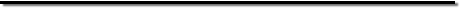 Week of June 11-June 17, 2019Robbery:Franklin Ave/Elliot Ave, 6/12m 5:00am: The victim was assaulted by a male not known to him who demanded money from the victim.Aggravated Assaults:25XX Cedar Ave, 6/16, 9:00pm:  Officers responded to a Person with a Weapon that occurred at the listed location. Officers spoke with two victims who stated they were assaulted by the known suspects. EMS was refused and the suspects were GOA. The victims were given a blue card.5XX Lake St, 6/17, 12:16am: Officers responded to a shot spotter activation which was later to be determined to be a shooting. Suspect booked into HCJ.Arrested Party: Cueles Lee Wallace, DOB 1/8/6515XX Franklin Ave, 6/17, 7:45pm: Officers responded to a stabbing. The suspect was GOA. The victim went to the area looking to fight the suspect. The victim was transported to the hospital for minor lacerations to her head.Burglary:28XX Bloomington Ave, 6/11, 7:30am: Structure is a detached-Garage with an overhead garage door, Entry made through an unlocked service door. Overhead door was opened and listed loss was taken.
Victim located one of the stolen bicycles being ridden near 25th/Bloomington. Victim confronted the female riding the bicycle and the Victim recovered this bicycle.Auto Theft/Larceny(Theft):Sector 1 had 5 stolen vehicles during Week 24.  There were 3 recovered vehicles during the week, one of those resulting in three arrests. There were 3 instances of theft from a motor vehicle, and 10 other thefts, including bike theft, theft from a person, and shoplifting.**Do not leave your personal belongings in your cars; these are crimes of ‘opportunity’, and can be prevented*****Homeless Encampments—Update on Reporting***The Navigation Center closed on June 3rd, and our neighborhoods in Sector 1 have felt the impact of having extra folks experiencing homelessness on the streets.  For a multitude of reasons, including public health and livability concerns, we are asking you to report any tents popping up or encampment style conditions that you notice to 311.  MPD has a Sergeant assigned directly to these issues, and 311 will ensure reports of encampment reach his desk.My Calendar is full of community events for next week, and I want to share what I’m doing/where I’ll be.  Consider where you might fit into these community organizing efforts:Monday, June 24th, 6pm, St Paul’s Church 28th St/15th Ave: Residents of 15th Ave S, and adjacent blocks are having a block meeting to discuss crime and safety issues they are experiencing in that section of Midtown Phillips.  I encourage you to join us if you live in the area.Tuesday, June 25th, 6:30pm, CEPRO Park on the Greenway (29th St/10th Ave): Midtown Phillips Neighborhood Organization will have a community meeting.  All neighbors are welcome!Wednesday, June 26th, 5:30pm, La Mexicana Parking Lot (2920 Bloomington Ave): Minneapolis City Council Member Alondra Cano, MPD, and other City offices are hosting a block party for the residents of the 2900 block of Bloomington Ave S, and neighbors.  There will be free food, kid activities, and presentations from Councilmember Cano and MPD.Feel free to call me, 612-673-3482, for non-urgent matters.  
For urgent matters, do not hesitate to dial 911.** Una pregunta: ¿alguien recibiendo este reporte habla español? ¿Le gustaría recibir los reportes semanales de crímenes en el Sector 1 en español?  ¡Con mucho gusto les proveeré los reportes en su idioma, solo déjenme saber si esto prefiere! **Help your neighbors sign up for Weekly Crime Updates!
http://www.minneapolismn.gov/police/crimealert/police_crimealert_signupFind your neighborhood on the map, and sign up with your email address